Maine Osteopathic Association (MOA) Midwinter Symposium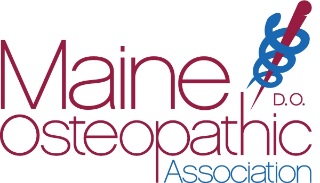 	Friday & Saturday, February 10-11, 2023__________________________________________________________________________________________________________________Call for Abstracts For MOA Video and Oral PresentationsOnline Submission Deadline:  Thursday, December 1st, 2022 at 11:59 PMSee sample abstracts, abstract guidelines, and link to the online application HERE.     Abstracts must be submitted as a Microsoft Word document from the link above. You may submit more than one abstract, but no more than two. Each abstract must have its own separate online application.Eligible Participants:UNE COM medical students, OMS I – OMS IVAbstract Invitations: Abstracts may be submitted in the categories of medical student original basic science research, clinical research, case studies, or other scholarship (e.g. literature review). All research categories must have results to report. If results have not yet been obtained, a literature review may be submitted on the topic and study design. All abstracts will be reviewed for acceptance and are eligible for video presentation. Abstracts in the categories of basic science research, clinical research, and case studies will be eligible for oral podium presentations. Applicants must indicate whether they are available for an oral podium presentation, held on Friday, February 10th, upon abstract submission. See presentation details below. Video Poster Presentations:  Students with accepted abstracts will present their research through creation of a pre-recorded virtual poster. The video instructions will be available when accepted abstract notifications are sent by Friday, December 16th. Videos must be uploaded by Friday (11:59 PM), January 13th.  Videos in the award categories below will be judged for awards. Video presentations will be displayed on video monitors during the MOA symposium. In addition, there will be a live award ceremony on Friday, February 10th at 5:30pm during the MOA Welcome celebration for fellow students, UNE COM faculty and judges, and MOA attendees. There will be no in-person poster presentation at the MOA conference this year.  Oral Podium Presentations:  Oral presentations will be held on Friday, February 10th from 3:30-4:30pm. The top-rated abstracts in each of the following categories will be awarded an oral presentation: 1) basic science research, 2) clinical research, and 3) case studies. Awardees will be provided a 15-minute time slot for a 10-minute presentation followed by 5 minutes for questions. Students chosen for presentation will be notified by Friday, Dec 16th, 2022.Award Categories – Subject to change based on submissionsMedical Student Original Research  - Basic Science ResearchMedical Student Original Research - Clinical ResearchMedical Student Original -  Case PresentationAwards will be presented to UNE COM student authors with video presentations receiving the highest scores in each of the award categories. The UNE COM students presenting the video are considered the Presenting Authors.  Recognition will be split between co-presenters. Co-presenting authors must present within the video to be eligible to share an award.All abstracts are required to indicate IACUC (animal subjects) or IRB (human subjects) approval or case report registration PRIOR to submitting your abstract – see the application and instructions for more information.Questions regarding Abstracts or Presentations:  E-mail Kathleen Becker, Chair of the UNE COM Research and Scholarship Committee at kbecker3@une.edu and copy Diane Labbe at dlabbe@une.edu. Please type “MOA Abstract Submission” in the subject line. Questions regarding the IRB/IACUC or Case Report approvals:  E-mail Carol Brenner, Associate Dean for Research & Scholarship at cbrenner1@une.edu and copy Diane Labbe at dlabbe@une.edu.  Please type “MOA Abstract Submission” in the subject line.Questions regarding the MOA schedule of events:  E-mail Amanda Richards, Executive Director, Maine Osteopathic Association, at arichards@mainedo.org and type “MOA Abstract Submission” in the subject line.